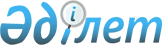 Астана қаласы мәслихатының 2005 жылғы 6 желтоқсандағы N 207/25-ІІІ "Астана қаласының 2006 жылға арналған бюджеті туралы" шешіміне өзгерістер енгізу туралы
					
			Күшін жойған
			
			
		
					Астана қаласы Мәслихатының 2006 жылғы 7 шілдедегі N 268/34-ІІІ Шешімі. Астана қаласының Әділет депертаментінде 2006 жылғы 21 шілдеде N 445 тіркелді. Күші жойылды - Астана қаласы мәслихатының 2007 жылғы 19 ақпандағы N 88-03-12 хатымен
      


Ескерту: Шешімнің күші жойылды - Астана қаласы мәслихатының 2007 жылғы 19 ақпандағы


 


N 88-03-12


 


хатымен





      -----------------Хаттан үзінді------------------





      Астана қаласының мәслихаты, Астана қаласы мәслихатының мерзімі өткен соң күшін жоғалтқан, 2006 жылы тіркеуден өткен нормативтік құқықтық актілірдің тізілімін жолдайды.





      Астана қаласы мәслихат






      аппаратының басшысы





Астана қаласы мәслихатының күшiн жойған кейбiр






шешiмдерiнiң тiзiмi





      ...





      6. Астана қаласы мәслихатының 2006 жылғы 07 шілдедегі N 268/34-ІІІ "Астана қаласы мәслихатының 2005 жылғы 6 желтоқсандағы 207/25-ІІІ "Астана қаласының 2006 жылға арналған бюджеті туралы" шешіміне өзгерістер енгізу туралы" шешімі (Нормативтік құқықтық актілерді мемлекеттік тіркеу тізілімінде 445 нөмірмен тіркелген, 2006 жылғы 01 тамызда, "Астана хабары", 2006 жылғы 03 тамызда "Вечерняя Астана" газеттерінде жарияланды)...






_____________________________________



      Астана қаласы әкімдігінің 2006 жылғы 4 шілдедегі N 15-605қ "Астана қаласы мәслихатының "Астана қаласы мәслихатының 2005 жылғы 6 желтоқсандағы N 207/25-ІІІ "Астана қаласының 2006 жылға арналған бюджеті туралы" шешіміне өзгерістер енгізу туралы" шешімінің жобасын Астана қаласының мәслихатының қарауына енгізу туралы" қаулысын қарап, Астана қаласының мәслихаты 

ШЕШТІ:





      1. Астана қаласы мәслихатының 2005 жылғы 6 желтоқсандағы 
 N 207/25-ІІІ 
 "Астана қаласының 2006 жылға арналған бюджеті туралы" (2006 жылдың 14 қаңтарында Астана қаласының Әділет департаментінде N 426 болып тіркелген, "Астана хабары" газетінің 2006 жылғы 26 қаңтардағы 12-нөмірінде, "Вечерняя Астана" газетінің 2006 жылғы 21 қаңтардағы 8-9-нөмірлерінде жарияланған), 2006 жылғы 8 ақпандағы 
 N 225/29-ІІІ 
 "Астана қаласы мәслихатының 2005 жылғы 6 желтоқсандағы N 207/25-ІІІ "Астана қаласының 2006 жылға арналған бюджеті туралы" шешіміне өзгерістер енгізу туралы" (2006 жылдың 2 наурызында Астана қаласының Әділет департаментінде N 434 болып тіркелген, "Астана хабары" газетінің 2006 жылғы 18 наурыздағы 36-37-нөмірлерінде, "Вечерняя Астана" газетінің 2006 жылғы 11 наурыздағы 36-37-нөмірлерінде жарияланған), 2006 жылғы 29 наурыздағы 
 N 228/30-ІІІ 
 "Астана қаласы мәслихатының 2005 жылғы 6 желтоқсандағы N 207/25-ІІІ "Астана қаласының 2006 жылға арналған бюджеті туралы" шешіміне өзгерістер енгізу туралы" (2006 жылдың 11 сәуірінде Астана қаласының Әділет департаментінде N 438 болып тіркелген, "Астана хабары" газетінің 2006 жылғы 13 сәуірдегі 49-нөмірінде, "Вечерняя Астана" газетінің 2006 жылғы 13 сәуірдегі 53-нөмірінде жарияланған), 2006 жылғы 12 сәуірдегі 
 N 245/31-ІІІ 
 "Астана қаласы мәслихатының 2005 жылғы 6 желтоқсандағы N 207/25-ІІІ "Астана қаласының 2006 жылға арналған бюджеті туралы" шешіміне өзгерістер енгізу туралы" (2006 жылдың 3 мамырында Астана қаласының Әділет департаментінде N 439 болып тіркелген, "Астана хабары" газетінің 2006 жылғы 16 мамырдағы 67-нөмірінде, 2006 жылғы 3 маусымдағы 80-82-нөмірлерінде, "Вечерняя Астана" газетінің 2006 жылғы 13 мамырдағы 69-70-нөмірлерінде жарияланған), 2006 жылғы 7 маусымдағы 
 N 249/32-ІІІ 
 Астана қаласы мәслихатының 2005 жылғы 6 желтоқсандағы N 207/25-ІІІ "Астана қаласының 2006 жылға арналған бюджеті туралы" шешіміне өзгерістер енгізу туралы" (2006 жылдың 23 маусымында Астана қаласының Әділет департаментінде N 444 болып тіркелген, "Астана хабары" газетінің 2006 жылғы 4 шілдедегі 104-нөмірінде, "Вечерняя Астана" газетінің 2006 жылғы 1 шілдедегі 97-98-нөмірлерінде жарияланған) шешіміне мына өзгерістер енгізілсін:




      1-тармақтағы "108 160 468" цифрлары "123 549 801" цифрларымен ауыстырылсын;



      "44 831 823" цифрлары "44 830 801" цифрларымен ауыстырылсын;



      "456 202" цифрлары "457 224" цифрларымен ауыстырылсын;



      "54 211 893" цифрлары "69 601 226" цифрларымен ауыстырылсын;



      "110 138 944" цифрлары "125 428 277" цифрларымен ауыстырылсын;



      "(-1 978 476)" цифрлары "(-1 878 476)" цифрларымен ауыстырылсын;



      "1 500 904" цифрлары "1 600 904" цифрларымен ауыстырылсын;



      "1 500 904" цифрлары "1 600 904" цифрларымен ауыстырылсын;




      6-тармақтағы "307 912" цифрлары "457 573" цифрларымен ауыстырылсын;



      "148 912" цифрлары "348 573" цифрларымен ауыстырылсын;



      "159 000" цифрлары "109 000" цифрларымен ауыстырылсын;




      3) осы шешімнің 1, 2, 3-қосымшаларына сәйкес аталған шешімнің 1, 4, 5-қосымшалары жаңа редакцияда мазмұндалсын.


      


Астана қаласы мәслихаты




      сессиясының төрағасы



      Астана қаласы




      мәслихатының хатшысы


      КЕЛІСІЛДІ

      "Астана қаласының Экономика



      және бюджеттік жоспарлау



      департаменті" мемлекеттік



      мекемесінің директоры

      "Астана қаласының Қаржы



      департаменті" мемлекеттік



      мекемесінің директоры




                                         Астана қаласы мәслихатының



                                           2006 жылғы 7 шілдедегі



                                           N 268/34-ІІІ шешіміне



                                                  1-қосымша

                                         Астана қаласы мәслихатының



                                         2005 жылғы 6 желтоқсандағы



                                                N 207/25-ІІІ



                                        "Астана қаласының 2006 жылға



                                          арналған бюджеті туралы"



                                            шешіміне 1-қосымша

     

 Астана қаласының 2006 жылғы арналған бюджет


      

Астана қаласы мәслихатының хатшысы





                                         Астана қаласы мәслихатының



                                           2006 жылғы 7 шілдедегі



                                           N 268/34-ІІІ шешіміне



                                                  2-қосымша

                                         Астана қаласы мәслихатының



                                         2005 жылғы 6 желтоқсандағы



                                                N 207/25 ІІІ



                                        "Астана қаласының 2006 жылға



                                          арналған бюджеті туралы"



                                            шешіміне 4-қосымша

         

2006 жылға арналған Астана қаласының "Алматы"




         ауданының бюджеттік бағдарламаларының тізімі

      

      

Астана қаласы мәслихатының хатшысы





                                         Астана қаласы мәслихатының



                                           2006 жылғы 7 шілдедегі



                                           N 268/34-ІІІ шешіміне



                                                  3-қосымша

                                         Астана қаласы мәслихатының



                                         2005 жылғы 6 желтоқсандағы



                                                N 207/25 ІІІ



                                        "Астана қаласының 2006 жылға



                                          арналған бюджеті туралы"



                                            шешіміне 5-қосымша

      

2006 жылға арналған Астана қаласының "Сарыарқа"




       ауданының бюджеттік бағдарламаларының тізімі

 


      Астана қаласы мәслихатының хатшысы


					© 2012. Қазақстан Республикасы Әділет министрлігінің «Қазақстан Республикасының Заңнама және құқықтық ақпарат институты» ШЖҚ РМК
				
Санаты

Санаты

Санаты

Санаты

Сомасы



мың теңге

Сыныбы

Сыныбы

Сыныбы

Сомасы



мың теңге

Ішкі сыныбы

Ішкі сыныбы

Сомасы



мың теңге

Атауы

Сомасы



мың теңге

1

2

3

4

5


1. Кірістер



123 549 801




1





Салықтық түсімдер





44 830 801




1



Табыс салығы



15 467 000


2

Жеке табыс салығы

15 467 000


3



Әлеуметтiк салық



22 121 400


1

Әлеуметтік салық

22 121 400


4



Меншiкке салынатын салықтар



4 261 854


1

Мүлiкке салынатын салықтар

3 537 244

3

Жер салығы

377 331

4

Көлiк құралдарына салынатын салық

347 279


5



Тауарларға, жұмыстарға және қызметтер көрсетуге салынатын iшкi салықтар



2 071 184


2

Акциздер

271 999

3

Табиғи және басқа ресурстарды пайдаланғаны үшiн түсетiн түсiмдер

1 199 474

4

Кәсiпкерлiк және кәсiби қызметтi жүргiзгенi үшiн алынатын алымдар

599 711


7



Басқа да салықтар



361


1

Басқа да салықтар

361


8



Заңдық мәнді іс-әрекеттерді жасағаны және (немесе) құжаттар бергені үшін оған уәкілеттігі бар мемлекеттік органдар немесе лауазымды адамдар алатын міндетті төлемдер



909 002


1

Мемлекеттік баж

909 002



2





Салықтық емес түсімдер





457 224




1



Мемлекет меншігінен түсетін түсімдер



286 640


1

Мемлекеттік кәсіпорынның таза кірісі бөлігіндегі түсімдер

102 000

3

Мемлекет меншігіндегі акциялардың мемлекеттік пакетіне дивидендтер 

56 000

5

Мемлекет меншігіндегі мүлікті жалға беруден түсетін кірістер

24 000

7

Мемлекеттік бюджеттен берілген кредиттер бойынша сыйақылар (мүдделер)

42 180

9

Мемлекеттік меншіктен түсетін өзге де кірістер

62 460


3



Мемлекеттік бюджеттен қаржыландырылатын мемлекеттік мекемелер ұйымдастыратын мемлекеттік сатып алуды өткізуден түсетін ақша түсімдері



0


1

Мемлекеттік бюджеттен қаржыландырылатын мемлекеттік мекемелер ұйымдастыратын мемлекеттік сатып алу өткізуден түсетін ақша түсімдері

0


4



Мемлекеттік бюджеттен қаржыландырылатын, сондай-ақ Қазақстан Республикасы Ұлттық Банкінің бюджетінен (шығыстар сметасынан) ұсталатын және қаржыландырылатын мемлекеттік мекемелер салатын айыппұлдар, өсімпұлдар, санкциялар, өндіріп алулар



153 015


1

Мемлекеттік бюджеттен қаржыландырылатын, сондай-ақ Қазақстан Республикасы Ұлттық Банкінің бюджетінен (шығыстар сметасынан) ұсталатын және қаржыландырылатын мемлекеттік мекемелер салатын айыппұлдар, өсімпұлдар, санкциялар, өндіріп алулар

153 015


6



Басқа да салықтық емес түсімдер



17 569


1

Басқа да салықтық емес түсімдер

17 569



3





Негізгі капиталды сатудан түсетін түсімдер





8 660 550




1



Мемлекеттік мекемелерге бекітілген мемлекеттік мүлікті сату



2 181 200


1

Мемлекеттік мекемелерге бекітілген мемлекеттік мүлікті сату

2 181 200


3



Жерді және материалдық емес активтерді сату



6 479 350


1

Жерді сату

6 479 350



4





Ресми трансферттерден түсетін түсімдер





69 601 226




2



Мемлекеттік басқарудың жоғары тұрған органдарынан түсетін трансферттер



69 601 226


1

Республикалық бюджеттен түсетін трансферттер

69 601 226

Функционалдық топ

Функционалдық топ

Функционалдық топ

Функционалдық топ

Функционалдық топ

Сомасы



мың теңге

Кіші функция

Кіші функция

Кіші функция

Кіші функция

Сомасы



мың теңге

Бюджеттік бағдарламалардың әкiмшiсi

Бюджеттік бағдарламалардың әкiмшiсi

Бюджеттік бағдарламалардың әкiмшiсi

Сомасы



мың теңге

Бағдарлама

Бағдарлама

Сомасы



мың теңге

Атауы

Сомасы



мың теңге

1

2

3

4

5

6


III. Шығыстар 



125 428 277



01



Жалпы сипаттағы мемлекеттiк қызметтер 



1 100 915




1





Мемлекеттiк басқарудың жалпы функцияларын орындайтын өкiлдi, атқарушы және басқа органдар





724 591




111



Республикалық маңызы бар қала, астана мәслихатының аппараты



39 296


001

Республикалық маңызы бар қала, астана  мәслихатының қызметін қамтамасыз ету

39 296


121



Республикалық маңызы бар қала, астана әкімінің аппараты



379 508


001

Республикалық маңызы бар қалалар, астана әкімінің қызметін қамтамасыз ету

379 508


123



Қаладағы аудан, аудандық маңызы бар қала, кент, ауыл (село), ауылдық (селолық) округ әкімінің аппараты



305 787


001

Қаладағы ауданның, аудандық маңызы бар қаланың, кенттің, ауылдың (селоның), ауылдық (селолық) округтің әкімі аппараттарының қызметін қамтамасыз ету

305 787



2





Қаржылық қызмет





187 739




356



Республикалық маңызы бар қаланың, астананың қаржы департаменті (басқармасы)



187 739


001

Қаржы департаментінің (басқармасының) қызметін қамтамасыз ету

108 188

003

Салық салу мақсатында мүлікті бағалауды жүргізу

5 196

004

Біржолғы талондарды беру жөніндегі жұмысты және біржолғы талондарды іске асырудан сомаларды жинаудың толықтығын қамтамасыз етуді ұйымдастыру

27 341

010

Коммуналдық меншікті  жекешелендіруді ұйымдастыру

2 014

011

Коммуналдық меншікке түскен мүлікті есепке алу, сақтау, бағалау және сату

45 000



5





Жоспарлау және статистикалық қызмет





188 585




357



Республикалық маңызы бар қаланың, астананың экономика және бюджеттік жоспарлау департаменті (басқармасы)



188 585


001

Экономика және бюджеттік жоспарлау департаментінің (басқармасының) қызметін қамтамасыз ету

188 585


02



Қорғаныс



135 428




1





Әскери мұқтаждар





26 311




350



Республикалық маңызы бар қаланың, астананың Жұмылдыру дайындығы, азаматтық қорғаныс, авариялар мен табиғи апаттардың алдын алуды және жоюды ұйымдастыру департаменті (басқармасы) 



26 311


003

Жалпыға бiрдей әскери мiндеттi атқару шеңберiндегi iс-шаралар

14 040

007

Аумақтық қорғанысты дайындау және республикалық маңызы бар қаланың, астананың аумақтық қорғанысы

12 271



2





Төтенше жағдайлар жөнiндегi жұмыстарды ұйымдастыру





109 117




350



Республикалық маңызы бар қаланың, астананың Жұмылдыру дайындығы,  азаматтық қорғаныс, авариялармен табиғи апаттардың алдын алуды және жоюды ұйымдастыру департаменті (басқармасы) 



109 117


001

Жұмылдыру дайындығы,  азаматтық қорғаныс және авариялармен табиғи апаттардың алдын алу және жоюды ұйымдастыру департаментінің (басқармасының) қызметін қамтамасыз ету

33 766

004

Республикалық маңызы бар қалалар, астананың азаматтық қорғаныс іс-шаралары

25 185

005

Республикалық маңызы бар қалалар, астананың жұмылдыру дайындығы және жұмылдыру

7 585

006

Республикалық маңызы бар қалалар, астана ауқымындағы төтенше жағдайлардың алдын-алу және оларды жою

42 581


03



Қоғамдық тәртіп, қауіпсіздік, құқық, сот, қылмыстық-атқару қызметі



3 223 979




1





Құқық қорғау қызметi





3 223 979




352



Республикалық маңызы бар қаланың, астананың бюджетінен қаржыландырылатын атқарушы ішкі істер органы



2 646 481


001

Республикалық маңызы бар қала, астана бюджетінен қаржыландырылатын атқарушы ішкі істер органының қызметін қамтамасыз ету

2 542 926

002

Республикалық маңызы бар қаланың, астананың аумағында қоғамдық тәртіпті қорғау және қоғамдық қауіпсіздікті қамтамасыз ету

99 437

003

Қоғамдық тәртіпті қорғауға қатысатын азаматтарды көтермелеу 

4 118


368



Республикалық маңызы бар қаланың, астананың жолаушылар көлігі және автомобиль жолдары департаменті (басқармасы)



577 498


007

Елді мекендерде жол жүру қозғалысын реттеу бойынша жабдықтар мен құралдарды пайдалану

577 498


04



Бiлiм беру



9 330 095




1





Мектепке дейiнгi тәрбие және оқыту





906 045




123



Қаладағы аудан, аудандық маңызы бар қала, кент, ауыл (село), ауылдық (селолық) округ әкімінің аппараты



906 045


004

Мектепке дейінгі тәрбие ұйымдарының қызметін қамтамасыз ету

906 045



2





Жалпы бастауыш, жалпы негізгі, жалпы орта бiлiм беру





4 295 086




359



Республикалық маңызы бар қаланың, астананың дене шынықтыру және спорт басқармасы (бөлімі)



371 217


006

Балалар мен жасөспірімдерге спорт бойынша қосымша бiлiм беру

371 217


360



Республикалық маңызы бар қаланың, астананың білім беру департаменті (басқармасы)



3 923 869


003

Жалпы білім беру

3 358 525

004

Арнаулы бiлiм беру бағдарламалары бойынша жалпы бiлiм беру

83 144

005

Мамандандырылған бiлiм беру ұйымдарында дарынды балаларға жалпы бiлiм беру

96 079

006

Орта білім жүйесін ақпараттандыру

38 705

007

Республикалық маңызы бар қаланың, астананың мемлекеттiк бiлiм беру ұйымдары үшiн оқулықтар мен оқу-әдістемелік кешендерді сатып алу және жеткiзу

173 115

008

Балалар мен жасөспірімдер үшін қосымша білім беру

164 351

009

Республикалық маңызы бар қала, астана ауқымындағы мектеп олимпиадаларын және мектептен тыс іс-шараларды өткiзу

9 950



3





Бастауыш кәсiптік бiлiм беру





236 716




360



Республикалық маңызы бар қаланың, астананың білім беру департаменті (басқармасы)



236 716


010

Бастауыш кәсіптік білім беру

236 716



4





Орта кәсіби бiлiм беру





508 675




353



Республикалық маңызы бар қаланың, астананың денсаулық сақтау департаменті (басқармасы)



77 298


002

Орта кәсіптік білімді мамандар даярлау

77 298


360



Республикалық маңызы бар қаланың, астананың білім беру департаменті (басқармасы)



431 377


011

Орта кәсіптік білімді мамандар даярлау

431 377



5





Қосымша кәсіби білім беру





79 758




353



Республикалық маңызы бар қаланың, астананың денсаулық сақтау департаменті (басқармасы)



45 992


003

Кадрлардың біліктілігін арттыру және қайта даярлау

45 992


360



Республикалық маңызы бар қаланың, астананың білім беру департаменті (басқармасы)



33 766


012

Кадрлардың біліктілігін арттыру және оларды қайта даярлау

33 766



9





Бiлiм беру саласындағы өзге де қызметтер





3 303 815




360



Республикалық маңызы бар қаланың, астананың білім беру департаменті (басқармасы)



91 927


001

Білім беру департаментінің (басқармасының) қызметін қамтамасыз ету

57 757

013

Балалар мен жеткіншектердің психикалық денсаулығын зерттеу және халыққа психологиялық-медициналық-педагогикалық консультациялық көмек көрсету

17 644

014

Дамуында проблемалары бар балалар мен жеткіншектерді оңалту және әлеуметтік бейімдеу

16 526


373



Республикалық маңызы бар қаланың, астананың Құрылыс департаменті (басқармасы)



3 211 888


005

Білім беру объектілерін дамыту

3 211 888


05



Денсаулық сақтау



11 305 741




1





Кең бейiндi ауруханалар





3 380 497




353



Республикалық маңызы бар қаланың, астананың денсаулық сақтау департаменті (басқармасы)



3 380 497


004

Бастапқы медициналық-санитарлық көмек көрсету мамандарының және денсаулық сақтау ұйымдарының жолдамасы бойынша стационарлық медициналық көмек көрсету

3 380 497



2





Халықтың денсаулығын қорғау





621 979




353



Республикалық маңызы бар қаланың, астананың денсаулық сақтау департаменті (басқармасы)



272 724


005

Жергілікті денсаулық сақтау ұйымдары үшін қанды, оның құрамдарын және дәрілерді өндіру

179 872

006

Ана мен баланы қорғау

82 142

007

Салауатты өмір салтын насихаттау

10 030

017

Шолғыншы эпидемиологиялық қадағалау жүргізу үшін тест-жүйелерін сатып алу

680


369



Республикалық маңызы бар қаланың, астананың мемлекеттік санитарлық-эпидемиологиялық қадағалау департаменті (басқармасы)



349 255


001

Мемлекеттік санитарлық-эпидемиологиялық қадағалау департаментінің (басқармасының) қызметін қамтамасыз ету

94 076

002

Халықтың санитарлық-эпидемиологиялық салауаттылығы

184 276

003

Індетке қарсы күрес

12 933

007

Халыққа иммундық алдын алуды жүргізу үшін дәрiлiк заттарды, вакциналарды және басқа иммунды биологиялық препараттарды орталықтандырылған сатып алу

57 970



3





Мамандандырылған медициналық көмек





2 042 577




353



Республикалық маңызы бар қаланың, астананың денсаулық сақтау департаменті (басқармасы)



2 042 577


009

Әлеуметтік-елеулі және айналадағылар үшін қауіп төндіретін аурулармен ауыратын адамдарға медициналық көмек көрсету

1 780 638

019

Туберкулез ауруларын туберкулез ауруларына қарсы препараттарымен қамтамасыз ету

9 675

020

Диабет ауруларын диабетке қарсы препараттарымен қамтамасыз ету

82 180

021

Онкологиялық ауруларды химия препараттарымен қамтамасыз ету

81 595

022

Бүйрек жетімсіз ауруларды дәрі-дәрмек құралдарымен, диализаторлармен, шығыс материалдарымен және бүйрегі алмастырылған ауруларды дәрі-дәрмек құралдарымен қамтамасыз ету

88 489



4





Емханалар





1 402 071




353



Республикалық маңызы бар қаланың, астананың денсаулық сақтау департаменті (басқармасы)



1 402 071


010

Халыққа бастапқы медициналық-санитарлық көмек көрсету

1 169 676

014

Халықтың жекелеген санаттарын амбулаториялық деңгейде дәрілік заттармен және мамандандырылған балалар және емдік тамақ өнімдерімен қамтамасыз ету

232 395



5





Медициналық көмектiң басқа түрлерi





315 367




353



Республикалық маңызы бар қаланың, астананың денсаулық сақтау департаменті (басқармасы)



315 367


011

Жедел және шұғыл көмек көрсету

284 391

012

Төтенше жағдайларда халыққа медициналық көмекті көрсету 

30 976



9





Денсаулық сақтау саласындағы өзге де қызметтер





3 543 250




353



Республикалық маңызы бар қаланың, астананың денсаулық сақтау департаменті (басқармасы)



124 236


001

Денсаулық сақтау департаментінің (басқармасының) қызметін қамтамасыз ету

58 608

013

Патологоанатомиялық союды жүргізу

56 075

016

Елді мекен шегінен тыс жерлерде емделуге тегін және жеңілдетілген жол жүрумен қамтамасыз ету

1 844

018

Ақпараттық талдау орталықтарының қызметін қамтамасыз ету

7 709


373



Республикалық маңызы бар қаланың, астананың Құрылыс департаменті (басқармасы)



3 419 014


008

Денсаулық сақтау объектілерін дамыту

3 419 014


06



Әлеуметтiк көмек және әлеуметтiк қамсыздандыру



2 624 856




1





Әлеуметтiк қамсыздандыру





1 689 727




355



Республикалық маңызы бар қаланың, астананың жұмыспен қамту және әлеуметтік бағдарламалар департаменті (басқармасы)



353 876


002

Жалпы үлгідегі мүгедектер мен қарттарды әлеуметтік қамтамасыз ету

353 876


360



Республикалық маңызы бар қаланың, астананың білім беру департаменті (басқармасы)



317 574


016

Жетiм балаларды, ата-анасының қамқорлығынсыз қалған балаларды әлеуметтiк қамсыздандыру

317 574


373



Республикалық маңызы бар қаланың, астананың Құрылыс департаменті (басқармасы)



1 018 277


010

Әлеуметтік қамтамасыз ету объектілерін дамыту

1 018 277



2





Әлеуметтiк көмек





820 147




123



Қаладағы аудан, аудандық маңызы бар қала, кент, ауыл  (село), ауылдық (селолық) округ әкімінің аппараты



29 876


003

Мұқтаж азаматтарға үйінде әлеуметтік көмек көрсету

29 876


355



Республикалық маңызы бар қаланың, астананың жұмыспен қамту және әлеуметтік бағдарламалар департаменті (басқармасы)



750 586


003

Еңбекпен қамту бағдарламасы

102 360

006

Мемлекеттік атаулы әлеуметтік көмек

24 146

007

Тұрғын үй көмегі

28 350

008

Жергілікті өкілді органдардың шешімі бойынша азаматтардың жекелеген санаттарына әлеуметтік көмек

492 085

009

Мүгедектерді әлеуметтік қолдау

52 680

012

18 жасқа дейінгі балаларға мемлекеттік жәрдемақылар

18 500

015

Мүгедектерді оңалту жеке бағдарламасына сәйкес, мұқтаж мүгедектерді арнайы гигиеналық құралдармен қамтамасыз етуге, және ымдау тілі мамандарының, жеке көмекшілердің қызмет көрсету

32 465


360



Республикалық маңызы бар қаланың, астананың білім беру департаменті (басқармасы)



39 685


017

Білім беру ұйымдарының күндізгі оқу нысанының оқушылар мен тәрбиеленушілерін әлеуметтік қолдау

39 685



9





Әлеуметтiк көмек және әлеуметтiк қамтамасыз ету салаларындағы өзге де қызметтер





114 982




355



Республикалық маңызы бар қаланың, астананың жұмыспен қамту және әлеуметтік бағдарламалар департаменті (басқармасы)



114 982


001

Жұмыспен қамту және әлеуметтік бағдарламалар департаментінің (басқармасының) қызметін қамтамасыз ету

69 732

013

Жәрдемақыларды және басқа да әлеуметтік төлемдерді есептеу, төлеу мен жеткізу бойынша қызметтерге ақы төлеу

1 200

016

Белгілі бір тұрғылықты жері жоқ адамдарды әлеуметтік бейімдеу

44 050


07



Тұрғын үй-коммуналдық шаруашылық



45 789 447




1





Тұрғын үй шаруашылығы





10 678 917




373



Республикалық маңызы бар қаланың, астананың Құрылыс департаменті (басқармасы)



5 686 492


012

Тұрғын үй салу

5 686 492


371



Республикалық маңызы бар қаланың, астананың Энергетика және коммуналдық шаруашылық департаменті (басқармасы)



2 000 000


008

Инженерлік-коммуникациялық инфрақұрылымды дамыту және жайластыру

2 000 000


374



Республикалық маңызы бар қаланың, астананың Тұрғын үй департаменті (басқармасы) 



2 992 425


001

Тұрғын үй департаментінің (басқармасының) қызметін қамтамасыз ету

21 973

004

Авариялық және ескi тұрғын үйлердi бұзу

287 932

005

Мемлекеттiк қажеттiлiктер үшiн жер учаскелерiн алып қою, оның iшiнде сатып алу жолымен алып қою және осыған байланысты жылжымайтын мүлiктi иелiктен айыру

2 365 000

006

Мемлекеттік тұрғын үй қорын сақтауды ұйымдастыру

317 520



2





Коммуналдық шаруашылық





23 363 123




371



Республикалық маңызы бар қаланың, астананың Энергетика және коммуналдық шаруашылық департаменті (басқармасы)



23 363 123


001

Энергетика және коммуналдық шаруашылық департаментінің (басқармасының) қызметін қамтамасыз ету

63 408

004

Елдi мекендердi газдандыру

8 037

005

Коммуналдық шаруашылық объектілерін дамыту

20 263 376

006

Сумен жабдықтау және су жүргізу жүйесінің қызмет етуі 

132 512

007

Сумен жабдықтау жүйесін дамыту

2 895 790



3





Елді-мекендерді көркейту





11 747 407




123



Қаладағы аудан, аудандық маңызы бар қала, кент, ауыл  (село), ауылдық (селолық) округ әкімінің аппараты



5 717 301


008

Елді мекендерде көшелерді жарықтандыру

339 525

009

Елді мекендердің санитариясын қамтамасыз ету

1 734 679

010

Жерлеу орындарын күтіп-ұстау және туысы жоқ адамдарды жерлеу

26 228

011

Елді мекендерді абаттандыру мен көгалдандыру

3 616 869


373



Республикалық маңызы бар қаланың, астананың Құрылыс департаменті (басқармасы)



6 030 106


013

Көркейту объектілерін дамыту

6 030 106


08



Мәдениет, спорт, туризм және ақпараттық кеңістiк



7 740 517




1





Мәдениет саласындағы қызмет





4 635 628




361



Республикалық маңызы бар қаланың, астананың мәдениет департаменті (басқармасы)



1 316 892


001

Мәдениет департаментінің (басқармасының) қызметін қамтамасыз ету

22 499

003

Мәдени-демалыс жұмысын қолдау

766 871

005

Тарихи-мәдени мұра ескерткіштерін сақтауды және оларға қол жетімділікті қамтамасыз ету

71 078

007

Театр және музыка өнерiн қолдау

456 444


373



Республикалық маңызы бар қаланың, астананың Құрылыс департаменті (басқармасы)



3 318 736


014

Мәдениет объектілерін дамыту

3 318 736



2





Спорт





2 272 104




359



Республикалық маңызы бар қаланың, астананың дене шынықтыру және спорт басқармасы (бөлімі)



1 060 096


001

Дене шынықтыру және спорт басқармасының (бөлімінің) қызметін қамтамасыз ету

13 551

003

Республикалық маңызы бар қала, астана деңгейінде спорттық жарыстар өткiзу

59 710

004

Әртүрлi спорт түрлерi бойынша республикалық маңызы бар қала, астана құрама командаларының мүшелерiн дайындау және олардың республикалық және халықаралық спорт жарыстарына қатысуы

986 835


373



Республикалық маңызы бар қаланың, астананың Құрылыс департаменті (басқармасы)



1 212 008


015

Дене шынықтыру және спорт объектілерін дамыту

1 212 008



3





Ақпараттық кеңiстiк





541 201




358



Республикалық маңызы бар қаланың, астананың мұрағат және құжаттар басқармасы (бөлімі)



37 840


001

Мұрағат және құжаттама басқармасының (бөлімінің) қызметін қамтамасыз ету

12 358

002

Мұрағаттық қордың сақталуын қамтамасыз ету

25 482


361



Республикалық маңызы бар қаланың, астананың мәдениет департаменті (басқармасы)



86 608


009

Қалалық кiтапханалардың жұмыс iстеуiн қамтамасыз ету

86 608


362



Республикалық маңызы бар қаланың, астананың ішкі саясат департаменті (басқармасы)



339 722


002

Бұқаралық ақпарат құралдары арқылы мемлекеттiк ақпарат саясатын жүргізу

339 722


363



Республикалық маңызы бар қаланың, астананың тілдерді дамыту басқармасы



77 031


001

Тілдерді дамыту басқармасының қызметін қамтамасыз ету

41 194

002

Мемлекеттік тілді және Қазақстан халықтарының басқа да тілдерін дамыту

35 837



4





Туризм





45 586




364



Республикалық маңызы бар қаланың, астананың кәсіпкерлік және өнеркәсіп департаменті (басқармасы)



45 586


005

Туристтік қызметті реттеу

45 586



9





Мәдениет, спорт, туризм және ақпараттық кеңiстiктi ұйымдастыру жөнiндегi өзге де қызметтер





245 998




362



Республикалық маңызы бар қаланың, астананың ішкі саясат департаменті (басқармасы)



245 998


001

Ішкі саясат департаментінің (басқармасының) қызметін қамтамасыз ету

155 496

003

Жастар саясаты саласында өңірлік бағдарламаларды iске асыру

90 502


09



Отын-энергетика кешенi және жер қойнауын пайдалану



14 039 919




9





Отын-энергетика кешені және жер қойнауын пайдалану саласындағы өзге де қызметтер





14 039 919




371



Республикалық маңызы бар қаланың, астананың Энергетика және коммуналдық шаруашылық департаменті (басқармасы)



14 039 919


012

Жылу-энергетикалық жүйені дамыту

14 039 919


10



Ауыл, су, орман, балық шаруашылығы, ерекше қорғалатын табиғи аумақтар, қоршаған ортаны және жануарлар дүниесін қорғау, жер қатынастары



227 001




1





Ауыл шаруашылығы





1 971




375



Республикалық маңызы бар қаланың, астананың ауыл шаруашылық атқарушы органы



1 971


001

Республикалық маңызы бар қаланың, астананың ауыл шаруашылық атқарушы органының қызметін қамтамасыз ету

1 971



5





Қоршаған ортаны қорғау





187 671




354



Республикалық маңызы бар қаланың, астананың табиғи ресурстар және табиғатты пайдалануды реттеу департаменті (басқармасы)



187 671


001

Табиғи ресурстар және қоршаған ортаны қорғау департаментінің (басқармасының) қызметін қамтамасыз ету

23 799

004

Қоршаған ортаны қорғау бойынша іс-шаралар өткізу

16 941

005

Қоршаған ортаны қорғау объектілерін оңалту

146 931



6





Жер қатынастары





37 359




351



Республикалық маңызы бар қаланың, астананың жер қатынастары басқармасы



37 359


001

Жер қатынастары басқармасының қызметін қамтамасыз ету

29 399

004

Жердi аймақтарға бөлу жөнiндегi жұмыстарды ұйымдастыру

7 960


11



Өнеркәсіп, сәулет, қала құрылысы және құрылыс қызметі



684 862




2





Сәулет, қала құрылысы және құрылыс қызметі





684 862




365



Республикалық маңызы бар қаланың, астананың сәулет, қала құрылысы және құрылыс департаменті (басқармасы)



603 308


001

Сәулет, қала құрылысы және құрылыс департаментінің (басқармасының) қызметін қамтамасыз ету

34 133

002

Елді мекендер құрылыстардың бас жоспарын әзірлеу

569 175


366



Республикалық маңызы бар қаланың, астананың мемлекеттік сәулет-құрылыс бақылауы департаменті (басқармасы)



26 684


001

Мемлекеттік сәулет-құрылыс бақылауы департаментінің (басқармасының) қызметін қамтамасыз ету

26 684


373



Республикалық маңызы бар қаланың, астананың Құрылыс департаменті (басқармасы)



54 870


001

Құрылыс департаментінің (басқарма) қызметін қамтамасыз ету

54 870


12



Көлiк және коммуникация



21 316 079




1





Автомобиль көлiгi





2 952 670




368



Республикалық маңызы бар қаланың, астананың жолаушылар көлігі және автомобиль жолдары департаменті (басқармасы)



2 952 670


003

Автомобиль жолдарының жұмыс істеуін қамтамасыз ету

2 952 670



9





Көлiк және коммуникациялар саласындағы өзге де қызметтер





18 363 409




368



Республикалық маңызы бар қаланың, астананың жолаушылар көлігі және автомобиль жолдары департаменті (басқармасы)



18 363 409


001

Жолаушылар көлігі және автомобиль жолдарының департаментінің (басқармасының) қызметін қамтамасыз ету

57 770

002

Көлік инфрақұрылымын дамыту

18 305 639


13



Басқалар



878 727




1





Экономикалық қызметтерді реттеу





61 492




364



Республикалық маңызы бар қаланың, астананың кәсіпкерлік және өнеркәсіп департаменті (басқармасы)



61 492


001

Кәсіпкерлік және өнеркәсіп департаментінің (басқармасының) қызметін қамтамасыз ету

61 492



3





Кәсiпкерлiк қызметтi қолдау және бәсекелестікті қорғау





29 240




364



Республикалық маңызы бар қаланың, астананың кәсіпкерлік және өнеркәсіп департаменті (басқармасы)



29 240


003

Кәсіпкерлік қызметті қолдау

29 240



4





Табиғи монополияларды реттеу





17 712




370



Республикалық маңызы бар қаланың, астананың тарифтер басқармасы (бөлімі)



17 712


001

Тарифтер басқармасының қызметін қамтамасыз ету

17 712



9





Басқалар





770 283




356



Республикалық маңызы бар қаланың, астананың Қаржы департаменті (басқармасы)



457 573


013

Шұғыл шығындарға арналған республикалық маңызы бар қаланың, астананың жергілікті атқарушы органының резерві

348 573

014

Жергілікті атқарушы органның, республикалық маңызы бар қаланың, астананың табиғи және техногендік сипаттағы төтенше жағдайларды жоюға арналған төтенше резерві

109 000


357



Республикалық маңызы бар қаланың, астананың экономика және бюджеттік жоспарлау департаменті (басқармасы)



258 446


003

Жергілікті бюджеттік инвестициялық жобаларды (бағдарламаларды) әзірлеу мен техникалық-экономикалық негіздемелерін сараптау

258 446


364



Республикалық маңызы бар қаланың, астананың кәсіпкерлік және өнеркәсіп департаменті (басқармасы)



21 652


007

Индустриялық-инновациялық даму стратегиясын іске асыру

21 652


372



"Астана - жаңа қала" арнайы экономикалық аймағын әкімшілендіру департаменті (басқармасы)



32 612


001

"Астана - жаңа қала" арнайы экономикалық аймағын әкімшілендіру бойынша департаменттің қызметін қамтамасыз ету

32 612


14



Борышқа  қызмет көрсету



171 879




1





Борышқа қызмет көрсету





171 879




356



Республикалық маңызы бар қаланың, астананың қаржы департаменті (басқармасы)



171 879


005

Жергілікті атқарушы органдардың борышына қызмет көрсету

171 879


15



Ресми трансферттер



6 858 832




1





Ресми трансферттер





6 858 832




356



Республикалық маңызы бар қаланың, астананың қаржы департаменті (басқармасы)



6 858 832


006

Нысаналы трансферттерді қайтару

552 517

007

Бюджеттік алулар

6 306 315


III. Операциялық сальдо



-1 878 476



V. Қаржы активтерімен жасалатын операциялар бойынша сальдо 



1 600 904



Қаржы активтерін сатып алу



1 600 904



13



Басқалар



1 600 904




9





Басқалар





1 600 904




356



Республикалық маңызы бар қаланың, астананың Қаржы Департаменті (басқармасы) 



1 600 904


012

Заңды тұлғалардың жарғылық капиталын қалыптастыру немесе ұлғайту 

1 600 904


VI. Бюджет дефициті (профициті)



-3 479 380



VII. Бюджет тапшылығын қаржыландыру (профицитті қолдану)



3 479 380


Функционалдық топ

Функционалдық топ

Функционалдық топ

Функционалдық топ

Функционалдық топ

Сомасы,



мың теңге

Кіші функция

Кіші функция

Кіші функция

Кіші функция

Сомасы,



мың теңге

Бюджеттік бағдарламалардың әкiмшiсi

Бюджеттік бағдарламалардың әкiмшiсi

Бюджеттік бағдарламалардың әкiмшiсi

Сомасы,



мың теңге

Бағдарлама                          

Бағдарлама                          

Сомасы,



мың теңге

Атауы

Сомасы,



мың теңге

1

2

3

4

5

6



01





Жалпы сипаттағы мемлекеттiк қызметтер көрсету





181 079




1



Мемлекеттiк басқарудың жалпы функцияларын орындайтын өкiлдi, атқарушы және басқа органдар



181 079


123

Қаладағы аудан аудандық маңызы бар қала, кент, ауыл  (село), ауылдық (селолық) округ әкімі аппаратының жұмыс істеуі

181 079


001



Қаладағы ауданның, аудандық маңызы бар қаланың, кенттің, ауылдың (селоның), ауылдық (селолық) округтің әкімі аппаратының қызметін қамтамасыз ету



181 079




04





Бiлiм беру





484 598




1



Мектепке дейiнгi тәрбие және оқыту



484 598


123

Қаладағы аудан, аудандық маңызы бар қала, кент, ауыл  (село), ауылдық (селолық) округ әкімінің аппараты

484 598


004



Мектепке дейінгі тәрбие ұйымдарының қызметін қамтамасыз ету



484 598




06





Әлеуметтiк көмек және әлеуметтiк қамсыздандыру





13 043




2



Әлеуметтiк көмек



13 043


123

Қаладағы аудан аудандық маңызы бар қала, кент, ауыл  (село), ауылдық (селолық) округ әкімі аппараты

13 043


003



Мұқтаж азаматтарға үйінде әлеуметтік көмек көрсету



13 043




07





Тұрғын үй-коммуналдық шаруашылық





3 752 170




1



Тұрғын үй шаруашылығы



3 752 170


123

Қаладағы аудан, аудандық маңызы бар қала, кент, ауыл  (село), ауылдық (селолық) округ әкімі аппараты

3 752 170


008



Елді мекендерде көшелерді жарықтандыру



170 975



009



Елді мекендердің санитариясын қамтамасыз ету



1 021 446



010



Жерлеу орындарын күтіп-ұстау және туысы жоқ адамдарды жерлеу



11 800



011



Елді мекендерді абаттандыру мен көгалдандыру



2 547 949



Барлығы: 



4 430 890


Функционалдық топ

Функционалдық топ

Функционалдық топ

Функционалдық топ

Функционалдық топ

Сомасы,



мың теңге

Кіші функция

Кіші функция

Кіші функция

Кіші функция

Сомасы,



мың теңге

Бюджеттік бағдарламалардың әкiмшiсi

Бюджеттік бағдарламалардың әкiмшiсi

Бюджеттік бағдарламалардың әкiмшiсi

Сомасы,



мың теңге

Бағдарлама

Бағдарлама

Сомасы,



мың теңге

  Атауы

Сомасы,



мың теңге

1

2

3

4

5

6



01





Жалпы сипаттағы мемлекеттiк қызметтер көрсету





124 708




1



Мемлекеттiк басқарудың жалпы функцияларын орындайтын өкiлдi, атқарушы және басқа органдар



124 708


123

Қаладағы аудан аудандық маңызы бар қала, кент, ауыл  (село), ауылдық (селолық) округ әкімі аппаратының жұмыс істеуі

124 708


001



Қаладағы ауданның, аудандық маңызы бар қаланың, кенттің, ауылдың (селоның), ауылдық (селолық) округтің әкімі аппаратының қызметін қамтамасыз ету



124 708




04





Бiлiм беру





421 447




1



Мектепке дейiнгi тәрбие және оқыту



421 447


123

Қаладағы аудан, аудандық маңызы бар қала, кент, ауыл  (село), ауылдық (селолық) округ әкімінің аппараты

421 447


004



Мектепке дейінгі тәрбие ұйымдарының қызметін қамтамасыз ету



421 447




06





Әлеуметтiк көмек және әлеуметтiк қамсыздандыру





16 833




2



Әлеуметтiк көмек



16 833


123

Қаладағы аудан аудандық маңызы бар қала, кент, ауыл  (село), ауылдық (селолық) округ әкімі аппаратының жұмыс істеуі

16 833


003



Мұқтаж азаматтарға үйінде әлеуметтік көмек көрсету



16 833




07





Тұрғын үй-коммуналдық шаруашылық





1 965 131




1



Тұрғын үй шаруашылығы



1 965 131


123

Қаладағы аудан аудандық маңызы бар қала, кент, ауыл  (село), ауылдық (селолық) округ әкімі аппаратының жұмыс істеуі

1 965 131


008



Елді мекендерде көшелерді жарықтандыру



168 550



009



Елді мекендердің санитариясын қамтамасыз ету



713 233



010



Жерлеу орындарын күтіп-ұстау және туысы жоқ адамдарды жерлеу



14 428



011



Елді мекендерді абаттандыру мен көгалдандыру



1 068 920



Барлығы: 



2 528 119

